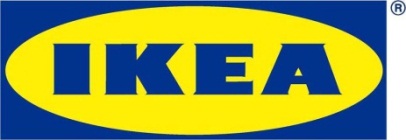 Informacja prasowaWarszawa, 25 czerwca 2018Nowym sklepem IKEA w Blue City pokieruje Magdalena Rozengart-GrzelczakIKEA przygotowuje się do otwarcia swojej trzeciej lokalizacji w Warszawie 
i wybiera pracowników do nowego zespołu. Wiadomo już, kto będzie nim zarządzać. Funkcję dyrektora sklepu objęła Magdalena Rozengart-Grzelczak. Nowa Dyrektor sklepu IKEA w Blue City jest związana ze szwedzką firmą od ponad 16 lat. W tym czasie zdobyła doświadczenie w zarządzaniu dwoma sklepami IKEA w Polsce 
– w Gdańsku i w Łodzi (odpowiednio 2002-2006 i 2009-2013). Ważną część kariery zawodowej Rozengart-Grzelczak stanowi zarządzanie zasobami ludzkimi – jak sama podkreśla, obszar HR jest jej wielką pasją również prywatnie. Od 2013 roku pełniła funkcję zastępcy dyrektora ds. zarządzania zasobami ludzkimi, odpowiadając głównie za relacje wewnętrzne z pracownikami, rozwój kompetencji oraz przywództwo. Jako dyrektor sklepu IKEA w Blue City, do czasu jego otwarcia, Magdalena Rozengart-Grzelczak będzie wspierać 
i koordynować projekt na wszystkich etapach jego tworzenia. IKEA nieustannie rozwija się na rynku warszawskim. Sklep w Blue City to nowy format 
w Polsce. Udział w jego powstawaniu, a następnie kierowanie nim będzie dla mnie dużym wyzwaniem, ale przede wszystkim ciekawym i ekscytującym doświadczeniem. Cieszę się, że wspólnie z całym zespołem będziemy tworzyć zupełnie nowe i pełne inspiracji miejsce, do którego już wkrótce zaprosimy naszych klientów – mówi Magdalena Rozengart-Grzelczak.Magdalena Rozengart-Grzelczak, poza bogatym doświadczeniem zawodowym, utożsamia się również z wartościami firmy. Jest zaangażowana w temat Różnorodności i Kultury Włączającej, pełniąc funkcję Ambasadorki globalnej sieci IKEA w Polsce. Jej głównym celem jest zapewnienie równych szans dla wszystkich pracowników – niezależnie od ich wieku, płci, orientacji seksualnej, tożsamości płciowej, sprawności fizycznej, pochodzenia etnicznego, rasy, narodowości, wyznawanej religii czy innych aspektów ich indywidualności. W IKEA uważamy, że równość jest istotą praw człowieka, 
a wszystkie wymiary różnorodności wpływają pozytywnie na pracowników, klientów 
i rozwój biznesu. IKEA w centrum handlowym Blue City to unikalny koncept nie tylko w Polsce, ale 
i na świecie. Nowy sklep, zlokalizowany blisko centrum miasta, będzie miał mniejszą powierzchnię od standardowego formatu IKEA. W trosce o wygodę klientów i wysoki poziom inspiracji, przestrzeń zostanie wyposażona w nowoczesne rozwiązania digitalowe. W planie koncepcji została również uwzględniona przestrzeń IKEA Food w nowej odsłonie.  Otwarcie sklepu zaplanowano na drugą połowę 2018 roku.Nazwa marki IKEA to akronim – skrót utworzony kolejno z pierwszych liter imienia i nazwiska założyciela firmy oraz nazw farmy i parafii, skąd pochodzi (Ingvar Kamprad Elmtaryd Agunnaryd).Wizją IKEA jest tworzenie lepszego codziennego życia dla wielu ludzi. Oferujemy funkcjonalne i dobrze zaprojektowane artykuły wyposażenia domu, które łączą jakość i przystępną cenę. Działamy w zgodzie ze zrównoważonym rozwojem, realizując strategię People & Planet Positive.Grupa IKEA w Polsce posiada obecnie dziesięć sklepów i zarządza pięcioma centrami handlowymi poprzez IKEA Centres Polska. Zlokalizowane w Jarostach k. Piotrkowa Trybunalskiego Centrum Dystrybucji zaopatruje 23 sklepy IKEA w Europie Środkowej i Wschodniej. Do Grupy IKEA w Polsce należy również sześć farm wiatrowych, które zapewniają jej niezależność energetyczną.W roku finansowym 2017 ponad 28 mln osób odwiedziło sklepy IKEA, a strona www.IKEA.pl odnotowała ok. 91 mln wizyt.Dodatkowych informacji udziela:Joanna PiczułaE-mail: j.piczula@gardenofwords.plTel.: 505 013 427